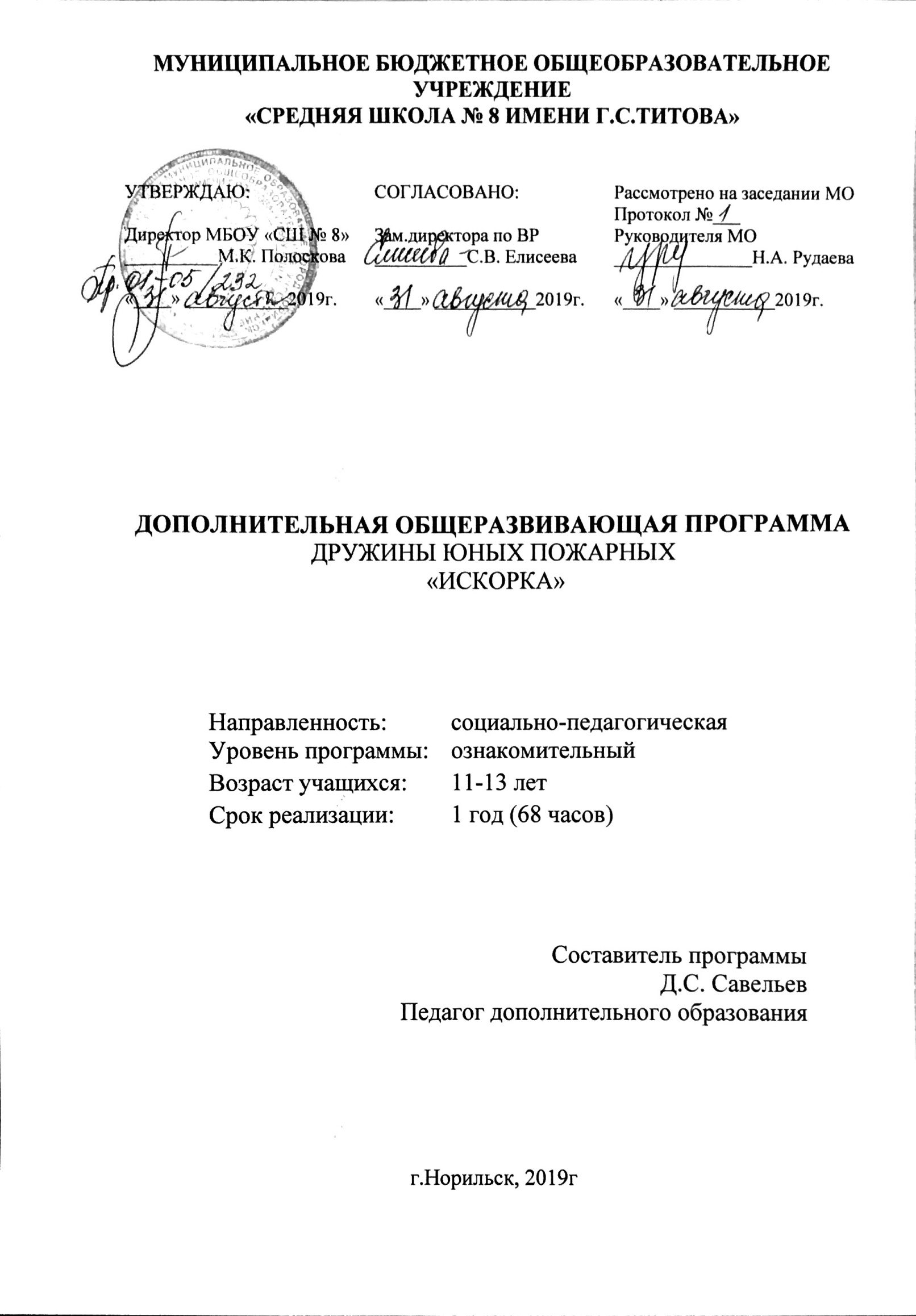 ПОЯСНИТЕЛЬНАЯ ЗАПИСКАПрограмма носит социально-педагогическую направленность и ориентирована на формирование навыков дисциплины, самоорганизации и самоконтроля, воспитание силы воли, мужества, стойкости, гражданственности, патриотизма и профессиональную ориентацию учащихся.Актуальность программы. Противопожарная пропаганда среди детей и подростков должна занимать одно из важных мест в воспитательном процессе. Статистика показывает, что часто виновниками пожара становятся дети. Большая часть пожаров происходит от небрежности в обращении с огнем. Опасность возникновения пожаров и тяжесть их последствий объясняется, прежде всего, увеличением пожароопасности окружающего мира, обусловленной появлением сотен тысяч новых веществ и материалов, созданных искусственно, с помощью достижения химии и физики. Открытый, понятный в своей опасности огонь, все больше прячется в электрические провода, спирали, в керамику газовых тарелок, в микроволновой печи и лазерные лучи. Именно поэтому важно изучать правила пожарной безопасности в школе, так как приобретенные знания, навыки пользования первичными средствами пожаротушения, внимательное отношение к вопросам соблюдения противопожарных норм и правил, дети пронесут через всю жизнь, что поможет исключить пожары, возникновение которых связано с незнанием этих правил. Одним из эффективных средств снижения пожаров и загораний является противопожарная агитационно-пропагандистская работа. Настоящая программа рассчитана на подготовку членов юношеских добровольных пожарных дружин к проведению пожарно- профилактической и массово-разъяснительной работы среди населения, обучению их правилам пожарной безопасности и приемам самоспасения при пожаре на базе общеобразовательного учреждения. Занятия с учащимися по изучению правил пожарной безопасности проводятся в соответствии с «Правилами пожарной безопасности для общеобразовательных школ, профессионально-технических училищ, школ-интернатов и других учебно-воспитательных учреждений» (ППБ – 101 – 89), утвержденными Госкомитетом по народному образованию.Содержание обучения направлено на достижение следующих образовательных задач:Организации учебной деятельности, учащихся на основе комуникотивно-деятельностного подхода.Достижение личностных результатов освоения программы посредством формирования универсальных знаний и действий как основы умения учиться.В содержание программы заложен воспитывающий и развивающий потенциал, позволяющий эффективно реализовывать целевые установки духовно-нравственного развития и воспитание личности гражданина России. Развивается интерес к изучению своей страны, к ее технике, к ее техническому и военному величию. Программа построена таким образом, что учащийся шаг за шагом расширяет свой кругозор в сфере защиты населения, получает представления о технике, достижениях и проблемах экстренных служб. Программа формирует у учащихся универсальные учебные действия, такие как:Освоение способов решения проблемы творческого и поискового характера.Формирование умения планировать, контролировать и оценивать действия в соответствии с поставленной задачей и условиями их реализации; определять наиболее эффективные способы достижения результата.Освоение начальных форм познавательной и личностной рефлексии.Активное использование речевых средств и средств информационно-коммуникационных технологий для решения коммуникативных и познавательных задач.Использование различных способов поиска, сборов, обработки, анализа, организации, передачи и интерпретации информации в соответствии с коммуникативными и познавательными задачами и технологиями.Готовность слушать и вести диалог; готовность признавать возможность существования различных точек зрения и право каждого иметь свою; излагать свое мнение и аргументировать свою точку зрения и оценку событий.Умение договариваться о распределении функций и ролей в совместной деятельности; осуществлять контроль и адекватно оценивать собственное поведение и поведение окружающихУмение работать в материальной и информационной среде, в том числе с учебными моделями.Педагогическая целесообразность программы. Программа ориентирована на возрастную категорию: 11-13 лет.Дружины юных пожарных создаются в целях совершенствования обучения детей мерам пожарной безопасности, помощи в профессиональной ориентации, пропаганды пожарно-технических знаний, направленных на предупреждение пожаров, а в случае необходимости – их использование при пожаре. Также задачей данной программы является физическое развитие подрастающего поколения, формирование навыков дисциплины, самоорганизации и самоконтроля, воспитание силы воли, мужества, стойкости, гражданственности и патриотизма. Достижение поставленных задач предполагается осуществить на основе интереса учащихся к физической красоте и силе, мужеству и стойкости, смелости и решительности, стремлению к самоутверждению. Реализацию данной программы предполагается осуществить на основе следующих принципов: - гуманистических начал, многообразия и вариантности форм организации жизнедеятельности и образования детей; - непрерывность образования и воспитания; - воспитывающего обучения; - приоритета интересов каждого обучающегося и учета его интеллектуальных и психофизиологических личностных особенностей; - обеспечение подростку комфортной эмоциональной среды – «ситуации успеха» и развивающего общения.Цель программы:Профилактика борьбы с огнем, обучение учащихся мерам пожарной безопасности путем организации деятельности дружин юных пожарных (ДЮП), а также обучение умению правильно вести себя в экстремальных ситуациях, уметь помочь себе и окружающим.Задачи:Воспитательные: - воспитание у подрастающего поколения высокого чувства патриотизма, гражданской ответственности, общественного долга, любви к профессии пожарного; - воспитание самодисциплины, силы воли, мужества, стойкости, стремления к преодолению трудностей; - воспитание чувства товарищества, взаимопомощи и поддержки.2. Образовательные: - дать учащимся основы знаний, помогающие выжить в чрезвычайных ситуациях; - дальнейшее развитие знаний в области истории Отечества и нашего края, физической культуры и спорта, медицины;- научить основам строевой подготовки; - приобретение знаний, умений и навыков работы с первичными средствами пожаротушения.3. Развивающие: - развитие детского технического творчества,  - развитие инициативы и эрудиции детей в процессе проведения тематических викторин, конкурсов, соревнований, смотров; - развивать познавательный интерес учащихся в процессе организации встреч с работниками пожарной охраны.К работе по обучению школьников правилам пожарной безопасности необходимо отнестись со всей серьёзностью: если мы не обучим детей, начиная с среднего школьного возраста, мы тем самым запланируем настоящие и будущие пожары из-за незнания элементарных правил пожарной безопасности. Соблюдение правил пожарной безопасности должно стать для детей таким же обязательным и естественным, как соблюдение основных гигиенических норм. Сроки реализации дополнительной общеобразовательной программы:1 год обучения: 68 часов, 1 занятие в неделю по 2 часа.Первый год обучения «Искорка»: отбор тем и содержания обусловлен главной задачей программы: познакомить детей с правилами пожарной безопасности и изучению форм агитационной профилактической работы. Закрепление понятий в процессе обучения и реализации коллективных творческих проектов.Формы занятий.Как правило, применяются следующие группы форм организации обучения:По количеству детей, участвующих в занятии - коллективная, групповая, индивидуальная.По дидактической цели:Формирование и совершенствование знаний, умений и навыков (изучение нового материала, практическая работа).Обобщение и систематизация знаний (самостоятельная работа, творческая работа, дискуссия).Контроль и проверка умений и навыков (опрос, тест, самостоятельная работа, соревнования).Создание ситуаций творческого поиска.Стимулирование (поощрение, выставление баллов).  Режим занятий. Программа реализуется в течение 1 года, 1 раз в неделю по 2 академических часа.Ожидаемые результаты и способы их проверки.В результате реализации программы у детей сформированы:Личностные УУД:Внутренняя позиция на уровне положительного отношения к школе;Устойчивый учебно-познавательный интерес к новым общим способам решения задач;Адекватного понимания причин успешной/неуспешной деятельности;Способности к решению на основе учета позиций партнеров в общении, ориентации на их мотивы и чувства;Устойчивое следование в поведении моральным нормам и этическим требованиям;Установки на здоровый образ жизни и реализации ее в реальном поведении и поступках.Регулятивные УУД:По окончании изучения курса обучающийся научится:Определять цель деятельности с помощью учителя и самостоятельно;Принимать и сохранять учебную задачу;Планировать свои действия в соответствии с поставленной задачей и условия её реализации;Обнаруживать и формулировать проблему;Высказывать свою версию разрешения проблемы;Различать способ и результат действия;Работая по предложенному плану, использовать необходимые средства;Контролировать свою деятельность, оценивать свои действия, вносить коррективы в их выполнениеАдекватно воспринимать предложения и оценку учителей, товарищей, родителей и других людей.Коммуникативные УУД:Доносить свою позицию до других людей;Слушать и понимать речь других людей;Учитывать разные мнения и стремиться к координации различных позиций в сотрудничестве;Формулировать собственное мнение и позицию;Договариваться и приходить к общему мнению;Контролировать действия свои и партнёра;Адекватно использовать речь для планирования и регуляции своей деятельности;Совместно договариваться о правилах общения и поведения в школе и следовать им;Учиться выполнять различные роли в группе (лидера, исполнителя, критика).К концу обучения, обучающиеся должны знать основы пожарной профилактики и основные правила тушения пожаров:правила пожарной безопасности, причины возникновения пожаров;знаки пожарной безопасности;правила поведения в случае возникновения пожара.Должны уметь:правильно действовать в случае возникновения пожара;оказывать первую медицинскую помощь пострадавшим;правильно действовать при возникновении экстремальной ситуации.Правила поведения в ЧС природного и техногенного характера;Знаки пожарной безопасности;оказывать первую медицинскую помощь, работать с пожарно-техническим оборудованием;Выявлять нарушения правил пожарной безопасности.Формы подведения итогов.В конце каждого занятия проводится подведение итогов, обсуждения проектов в группе. В ходе дискуссии обсуждаются плюсы и минусы всех проектов, определяются лучшие проекты. Для подведения итогов по разделам можно использовать тестирование, зачет, защиту проектов. Для контроля знаний используются кроссворды, ребусы, загадки, игры. Для оценки практических навыков используются практические работы, творческие проекты по изучаемым разделам.  Для промежуточной и итоговой аттестации могут использоваться соревнования, презентации проектов.СОДЕРЖАНИЕ ПРОГРАММЫ УЧЕБНО-ТЕМАТИЧЕСКОГО ПЛАНАВведение.Тема 1. Вводное занятиеПравила техники безопасности в кабинете. Требования к рабочему месту. Цели и задачи обучения.Знакомство с группой.Цели и задачи программы. Игры на знакомство.Тема 2. Тайны огня. Огонь - друг, огонь - враг.Теория: Огонь - одно из самых больших чудес природы. Миф о Прометее, который похитил огонь и принес его людям.Огонь как целительная сила и защита от болезней. Применение огня и пара в промышленности.Пожар – это неконтролируемый процесс горения, сопровождающийся уничтожением материальных ценностей и создающий опасность для людей. Опустошительная сила атомного огня.Основные причины пожаров. Конкретные примеры пожаров в области, районе, городе.Человек сильнее огня. Демонстрация видеофильмов.Причины пожаров и способы борьбы с ними.Тема 3. Причины пожаров в жилом доме.Теория: Причины возникновения пожаров в доме, квартире, подъезде. Правила пользования электроприборами в быту. Правила пожарной безопасности в многоквартирном жилом доме.Практика: Дискуссия на тему «Обесточенная квартира», «Соседи и помощь». Составление памятки «Пожарная безопасность в быту».Тема 4. Действия при пожаре в жилом доме.Теория: Телефоны службы спасения «01», «112». Правила вызова пожарных. Правила действий в случае возникновения пожара в квартире, в подъезде, в лифте. Эвакуация при пожаре в жилом доме. Способы спасения.Практика: Познавательная игра «Звоню 01». Практическое занятие «Действия при пожаре в многоквартирном доме».Тема 5. Знак – пожарный не пустяк! Изучай пожарный знак!Теория: Виды и назначение пожарных знаков. Расположение пожарных знаков.Практика: Поиск и составление карты расположения пожарных знаков в школе. Участие в городском смотре конкурсе по обеспечению жизнедеятельности учащихся «Школа – остров безопасности».Тема 6. Причины пожаров в общественных местах.Теория: Причины возникновения пожаров в общественных местах (торговые центры, кинотеатры, театры, рестораны, вокзалы, спортивные комплексы). Правила пожарной безопасности в общественных местах.Практика: Беседа на тему «Доверяя свою безопасность…». Составление памятки «Пожарная безопасность в торговом центре».Тема 7. Действия при пожаре в общественных местах.Теория: Телефоны службы спасения «01», «112». Правила вызова пожарных и сообщение о пожаре. Правила действий в случае возникновения пожара в общественных местах. Толпа и правила поведения в толпе. Способы спасения.Практика: Познавательная практическая игра «Пути спасения». Практическое занятие «Действия при пожаре в толпе».Тема 8. Противопожарная безопасность в школе.Теория: Изучение правил пожарной безопасности в школе (на уроках и переменах).Причины возникновения пожаров в школе. Действие по профилактике пожаров в школе. Пожарная тревога.Практика: Изготовление брошюры «Пожарная безопасность в школе».Тема 9. Цена пожара.Теория: Экологические последствия пожаров. Психологические последствия пожаров. Материальные последствия пожаров.Затраты на обеспечение пожарной безопасности, содержание пожарной охраны как дополнение к стоимости пожара. Важность профилактики пожаров.Тема 10. Эвакуация при пожаре из здания школы.Теория: Правила эвакуации при пожаре из здания школы.Практика: Учебная эвакуация из школы. Проект «Азбука пожарной безопасности».Тема 11. Цели и задачи пожарной охраны. «Служба спасения 01».Теория: Цели и задачи. Службы пожарной охраны. МЧС. Как стать пожарным?Практика: Проект для начальной школы «Служба спасения 01».3.Первичные средства пожаротушения.Тема 12. Первичные средства пожаротушения.Теория: Огнетушители. Пожарные краны. Ящики с порошковыми составами (песок, перлит и т.п.), а также огнестойкие ткани (асбестовое полотно, кошма, войлок, и т.п.). Пожарные щиты (багор, крюк, лом, топор).Практика: Знакомство с первичными средствами пожаротушения в школе. Игра «Я не лишний».Тема 13. Правила пользования первичными средствами пожаротушения.Теория: Правила пользования первичными средствами пожаротушения и способы их применения.Практика: практическое занятие по использованию первичных средств пожаротушения (при наличии – демонстрация работы огнетушителя, демонстрация использования песка, кошмы, войлока).Тема 14.Пожарная техника.Теория: Виды пожарной техники и её применение.Практика: Творческая работа «Пожарная техника».Тема 15. Меры пожарной безопасности в период новогодних праздников. Теория: Изучение правил пожарной безопасности в период новогодних праздников. Правила пользования пиротехникой. Правила изготовления новогодних костюмов и украшения ёлки.Практика: Проект. Пятиминутка безопасности для учащихся 1-4 и 5-7 классов на тему «Безопасный новый год».4.Само и взаимопомощь.Тема 16. Пожарная безопасность в местах массового скопления людей.Теория: Правила поведения в случае пожара в торговом центре, кинотеатре, катке, бассейне, театре и т.д. Паника. Толпа и способы спасения в толпе. Практика: Проверка эвакуационных выходов. Изучение путей эвакуации.Тема 17. Травмы, полученные при пожаре.Теория: Травмы, полученные при пожарах. Ожоги. Отравление унарным газом. Поражение электрическим током. Сопутствующие травмы (порезы, ушибы, переломы).Практика: Профилактика травм при пожаре.Тема 18.Оказание первой доврачебной само и взаимопомощи. Проект.Теория: Правила оказания доврачебной само и взаимопомощи.Практика: Практическое занятие по оказанию первой доврачебной помощи. Проект «Умею помогать».5.Прфессия пожарный.Тема 19.  Викторина «Знаешь ли ты?»Практика: Игра на противопожарную тему.Тема 20. История пожарной охраны.Теория: История возникновения пожарной охраны. Важность пожарной охраны. Подразделения пожарной охраны.Практика: Творческая работа «Пожарных разных не бывает».Тема 21. Экскурсия в пожарную часть.Практика: Знакомство с пожарной техникой. Работа пожарного расчета.Тема 22. Катастрофические пожары на территории НПР.Теория: Хроника чрезвычайных ситуаций, связанных с пожарами в НПР. ЧС в городе Норильске.Тема 23. Пожарно-прикладной вид спорта.Теория: Пожарно-прикладной спорт – что это? Спорт и спасение.Практика: Соревнования с элементами пожарно-прикладного спорта.Тема 24. Дружины и добровольцы.Теория: История появления добровольческих пожарных отрядов и дружин.Внештатные пожарные. Работа добровольческих пожарных организаций. Важность пожарной профилактики.Практика: Запись «кричалок» для агитации в ДЮП.6.Профилактика.Тема 25. Огонь на природе.Теория: Костёр – друг и враг. Правила пожарной безопасности на природе. Практика: Творческая работа «На природе с огоньком».Тема 26. Лето жаркая пора.Теория: Опасность возгораний в жаркие дни. Распространение пожаров в лесах. Сухое лето – последствия. Профилактика пожаров в летний период.Практика: Беседа на тему профилактики пожаров в жаркое засушливое лето.Тема 27. Изготовление памятки «Помни школьник!»Практика: Разработка и изготовление памятки по пожарной безопасности «Помни школьник».Тема 28. Итоговое занятие.Практика: Профилактическая работа «Помни школьник!». Распространение памяток «Помни школьник!» среди учащихся «СШ № 8 имени Г.С. Титова»ОРГАНИЗАЦИОННО-ПЕДАГОГИЧЕСКИЕ УСЛОВИЯ ОРГАНИЗАЦИИ ПРОГРАММЫНормативные документы, регламентирующие реализацию дополнительных общеобразовательных программФедерального уровня:Федеральный закон от 29.12.2012 №273 «Об образовании в Российской Федерации».  Приказ Министерства образования и науки РФ от 06.10.2009 №373 «Об утверждении и введении в действие федерального государственного образовательного стандарта начального общего образования» (ред. приказа от 31.12.2015 № 1576). Приказ Министерства образования и науки РФ от 17.12.2010 № 1897 «Об утверждении федерального государственного образовательного стандарта основного общего образования» (ред. приказа от 31.12.2015 №1577).Приказ Министерства образования и науки РФ от 17.05.2012 №413 «Об утверждении федерального государственного образовательного стандарта среднего (полного) общего образования» (ред. приказа от 31.12. 2015 №1578).Приказ Министерства образования и науки РФ от 30.08.2013 №1015 «Об утверждении порядка организации и осуществления образовательной деятельности по основным общеобразовательным программам – образовательным программам начального общего, основного общего и среднего общего образования».Постановление Главного государственного санитарного врача Российской Федерации от 29.12.2010 №189 «Об утверждении СанПиН 2.4.2.2821-10 «Санитарно-эпидемиологические требования к условиям и организации обучения в общеобразовательных учреждениях» (ред. от 24.11.2015 №81).Распоряжение Правительства Российской Федерации от 04.09.2014 № 1726-р «Об утверждении Концепции развития дополнительного образования детей».Распоряжение Правительства Российской Федерации от 24.04.2015 №729-р «План мероприятий на 2015-2020 годы по реализации Концепции развития дополнительного образования детей».Приказ Министерства образования и науки РФ от 29.08. 2013 №1008 «Об утверждении Порядка организации и осуществления образовательной деятельности по дополнительным общеобразовательным программам»;Приказ Министерства образования и науки РФ от 25.10.2013 №1185 «Об утверждении примерной формы договора об образовании на обучение по дополнительным образовательным программам». Письмо Департамента общего образования Минобрнауки России от 18.08.2017 № 09-1672 «О направлении методических рекомендаций».Локальные нормативные документы:Основная образовательная программа начального общего образования МБОУ «СШ № 8 имени Г.С. Титова»; Основная образовательная программа основного общего образования МБОУ «СШ № 8имени Г.С. Титова».Устав МБОУ «СШ № 8имени Г.С. Титова»; Положение об организации образовательной деятельности по дополнительным общеобразовательным программамМатериально-технические условия:Учебно-методическое и информационное обеспечение:методический материал (книги, конспекты, брошюры);современные Интернет-ресурсы;наглядный материал (видео уроки, выставки, фото материал.Методическое обеспечениеПрограмма, однонаправленная, общеразвивающая, социально-педагогической направленности.МетодыВ процессе деятельности отдается предпочтение словесному, наглядному, практическому, частично-поисковому методам, методу проблемного обучения.Используются следующие методы воспитания:убеждения словом и положительным примером;беседы (вопрос-ответ, обсуждение ситуаций);наглядно-действенные, эмоционально-образные (интерпретация, создание ситуации выбора);практические (изготовление, лепка)игровые (сюжетно-ролевые игры, игры-драматизации);наблюдение за деятельностью детей;Методы могут варьироваться, модифицироваться, добавляться. Каждое занятие, цель будут требовать подчас ситуативного выбора метода.Рекомендации из опыта работы:Для поддержания интереса к программе у детей необходимо работать в тесном контакте с представителями службы ГУ МЧС России по городу Норильску, чаще устраивать встречи с работниками пожарной охраны. Особое внимание обращать на отработку практических действий при поступлении различных сигналов (пожар, задымление и т.д.). Педагог должен, прежде всего, сам уметь правильно пользоваться первичными средствами пожаротушения (огнетушители, пожарный гидрант), уметь правильно оказывать первую помощь пострадавшим на пожаре (искусственное дыхание, наложение повязок и т.д.), чтобы грамотно объяснить обучающимся приемы и алгоритм действий в чрезвычайных ситуациях. Чтобы дети увидели результат своей деятельности, важно принимать активное участие в смотрах конкурсах по ППБ.На занятиях педагог создает положительный эмоциональный настрой, ситуацию успеха для каждого ребенка. Для того, чтобы мероприятия прошли интересно, необходимо определить его форму и содержание вместе с детьми, попутно обучая ребят приемам принятия решения. У них формируется активная жизненная позиция. При подготовке к мероприятию нужно найти дело для каждого. После мероприятия важно провести анализ по итогам, что получилось, а что нет и почему. Это развивать способность к рефлексии.Материально-техническое обеспечениеПрограмма предусматривает техническое и дидактическое оснащение занятий:- методическая литература- аудиовизуальная техника (магнитофон, видеокамера).- печатная бумага форматов А-3, А-4, набор файлов, плакатов.- компьютер, ксерокс, проектор, экран.- фотоаппарат.ЛитератураБородкин Н.И. Пособие обучения правилам пожарной безопасности. Москва, 1991Бутенко И.С. Уроки безопасности и уроки без опасности. Москва,2006Дмитриева Л.А. Творческий подход приветствуется. Москва, 2005Ефименко В.С. Я пожарным стать хочу. Барнаул, 1998Попок Б.К. Чтобы не было пожара. Москва, 1995Черепанова С.В., Ворсин А.Н. Пожарная безопасность. Барнаул, 2003Васильев М.Н. Не пускайте Красного Петуха в дом. Москва, 2004Емельянчик В.К. Ваши шансы избежать беды. Санкт – Петербург, 2002Педагогам и родителям о пожарной безопасности. Учебное пособие, Москва, 2004г.Савельев П.С. Пожарная охрана в годы ВОВ., М., 1995Ильин В.В., Мешалкин Е.А. История пожарной охраны. М., Изд. СПбГПУ, 2002Шапиро Л. Пожарная охрана в прошлом и настоящем. М., 1938г.Шапиро Л. Пожарная охрана в прошлом и настоящем. М., 1938г.Комова М.С. Каждый учащийся должен знать, где живет пожар. Москва, 2006Мышкина А.А. Да не погибнем от неверия: надо признать – пожар возможен. Санкт Петербург, 2006Поликов В.В. Безопасность человека в экстремальных ситуациях. Москва, 1992Рейхардт Г. Стихийные бедствия. Что есть что? Слово,2007Интернет-ресурс: https://xrl.ru/ru/faq/fire.htm действия в случае пожара.Интернет-ресурс: https://protivpozhara.com/bezopasnost/dlja-detej/instrukcija-dejstvij-pri-pozhare видео фильмы для детей – действия в случае пожараwww.mchs.gov.ru официальный сайт МЧС.http://movdpo.ru/azbuka.html ВДПО азбука пожарной безопасности.http://vdpo13.ru/?page_id=116 пожарные стишки.КАЛЕНДАРНО-ТЕМАТИЧЕСКИЙ ПЛАН№ п/пДата проведения занятияНаименование раздела,темыКоличество часовКоличество часовКоличество часовФормы аттестации(контроля)№ п/пДата проведения занятияНаименование раздела,темыВсегоТеорияПрактикаФормы аттестации(контроля)1. Введение - 4 час.1. Введение - 4 час.1. Введение - 4 час.1. Введение - 4 час.1. Введение - 4 час.1. Введение - 4 час.1. Введение - 4 час.107.09Вводное занятие22-214.09Тайны огня. Огонь – друг, огонь – враг.2112. Причины пожаров и способы борьбы с ними - 26 час.2. Причины пожаров и способы борьбы с ними - 26 час.2. Причины пожаров и способы борьбы с ними - 26 час.2. Причины пожаров и способы борьбы с ними - 26 час.2. Причины пожаров и способы борьбы с ними - 26 час.2. Причины пожаров и способы борьбы с ними - 26 час.2. Причины пожаров и способы борьбы с ними - 26 час.321.09Причины пожаров в жилом доме.211428.09Действия при пожаре в жилом доме.211505.10Знак пожарный - не пустяк! Изучай пожарный знак!22612.10Знак пожарный - не пустяк! Изучай пожарный знак!22719.10Причины пожаров в общественных местах.211826.10Действия при возникновении пожара в общественных местах.211909.10Противопожарная безопасность в школе.221016.11Противопожарная безопасность в школе.221123.11Цена пожара.22-1230.11Эвакуация при пожаре из здания школы.221307.12Эвакуация при пожаре из здания школы.221414.12Меры пожарной безопасности в период Новогодних праздников.221523.12Меры пожарной безопасности в период Новогодних праздников.223. Первичные средства пожаротушения - 10 час.3. Первичные средства пожаротушения - 10 час.3. Первичные средства пожаротушения - 10 час.3. Первичные средства пожаротушения - 10 час.3. Первичные средства пожаротушения - 10 час.3. Первичные средства пожаротушения - 10 час.3. Первичные средства пожаротушения - 10 час.1628.12Первичные средства пожаротушения.2111711.01Правила пользования первичными средствами пожаротушения.2111818.01Пожарная техника.2111925.01Цели и задачи пожарной охраны. «Служба спасения 01».222001.02Цели и задачи пожарной охраны. «Служба спасения 01».224. Само и взаимопомощь - 8 час.4. Само и взаимопомощь - 8 час.4. Само и взаимопомощь - 8 час.4. Само и взаимопомощь - 8 час.4. Само и взаимопомощь - 8 час.4. Само и взаимопомощь - 8 час.4. Само и взаимопомощь - 8 час.2108.02Пожарная безопасность в местах массового скопления людей. 2112215.02Травмы, полученные при пожаре2112322.02Оказание первой доврачебной само и взаимопомощи222429.02Оказание первой доврачебной само и взаимопомощи225. Профессия пожарный - 12 час.5. Профессия пожарный - 12 час.5. Профессия пожарный - 12 час.5. Профессия пожарный - 12 час.5. Профессия пожарный - 12 час.5. Профессия пожарный - 12 час.5. Профессия пожарный - 12 час.2505.03Викторина «Знаешь ли ты?»2-22607.03История пожарной охраны2112721.03Экскурсия в пожарную часть.2-22828.03Катастрофические пожары на территории НПР.22-2904.04Пожарно-прикладной вид спорта.2113011.04Дружины и добровольцы2116. Профилактика - 8 час.6. Профилактика - 8 час.6. Профилактика - 8 час.6. Профилактика - 8 час.6. Профилактика - 8 час.6. Профилактика - 8 час.6. Профилактика - 8 час.3118.04Огонь на природе.2113225.04Лето жаркая пора.2113307.05Изготовление памятки «Помни школьник!».2-23402.05Итоговое занятие2-2Профилактическая работа«Помни школьник!»ИтогоИтогоИтого683434